Роботизация – Анкета 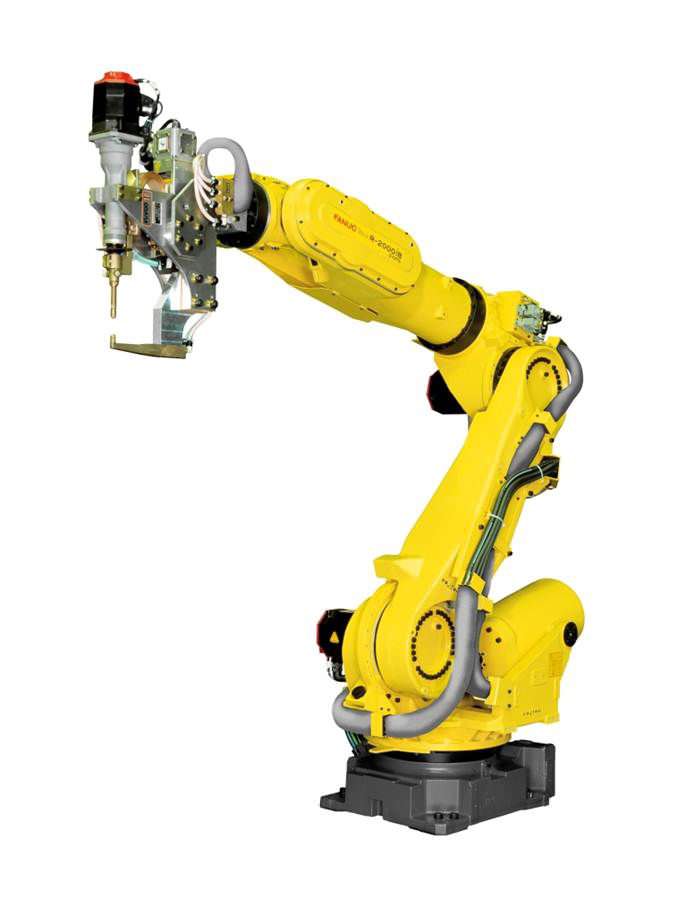 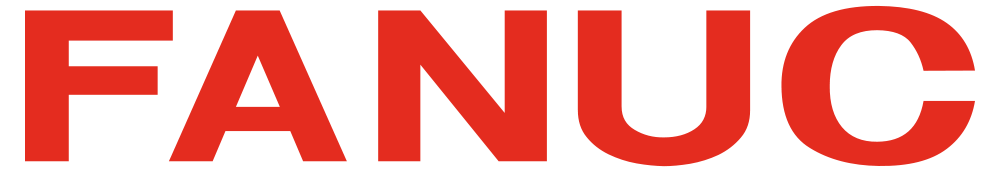 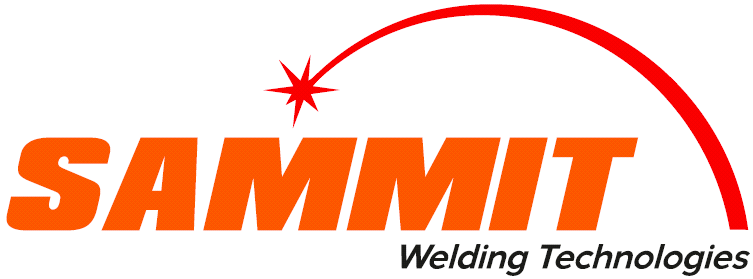 1.Какой процесс вы желаете роботизировать? (сварка, плазменная резка)Заполненную анкету можно отправить по почте: dnepr@kemppi.in.uaКонтактное имяКомпанияТелефонE-mailСваркаСваркаСваркаСваркаПлазменная резкаПлазменная резкаПлазменная резкаMIG/MAGTIGКонтактнаяЛазернаяОпишите сварочную задачуОпишите сварочную задачуОпишите сварочную задачуОпишите сварочную задачуОпишите задачу резки- производительность- материалы- наличие оснастки- дополнительные данные - производительность- материалы- наличие оснастки- дополнительные данные - производительность- материалы- наличие оснастки- дополнительные данные - производительность- материалы- наличие оснастки- дополнительные данные - производительность- материалы- наличие оснастки- дополнительные данные- производительность- материалы- наличие оснастки- дополнительные данные - производительность- материалы- наличие оснастки- дополнительные данные - производительность- материалы- наличие оснастки- дополнительные данные - производительность- материалы- наличие оснастки- дополнительные данные - производительность- материалы- наличие оснастки- дополнительные данные- производительность- материалы- наличие оснастки- дополнительные данные - производительность- материалы- наличие оснастки- дополнительные данные - производительность- материалы- наличие оснастки- дополнительные данные - производительность- материалы- наличие оснастки- дополнительные данные - производительность- материалы- наличие оснастки- дополнительные данные- производительность- материалы- наличие оснастки- дополнительные данные - производительность- материалы- наличие оснастки- дополнительные данные - производительность- материалы- наличие оснастки- дополнительные данные - производительность- материалы- наличие оснастки- дополнительные данные - производительность- материалы- наличие оснастки- дополнительные данные- производительность- материалы- наличие оснастки- дополнительные данные - производительность- материалы- наличие оснастки- дополнительные данные - производительность- материалы- наличие оснастки- дополнительные данные - производительность- материалы- наличие оснастки- дополнительные данные - производительность- материалы- наличие оснастки- дополнительные данныеПрикрепите к анкете сборочный чертеж изделия (обязательно) и 3D модель*(* - при наличии).Прикрепите к анкете сборочный чертеж изделия (обязательно) и 3D модель*(* - при наличии).Прикрепите к анкете сборочный чертеж изделия (обязательно) и 3D модель*(* - при наличии).Прикрепите к анкете сборочный чертеж изделия (обязательно) и 3D модель*(* - при наличии).Прикрепите к анкете сборочный чертеж изделия (обязательно) и 3D модель*(* - при наличии).